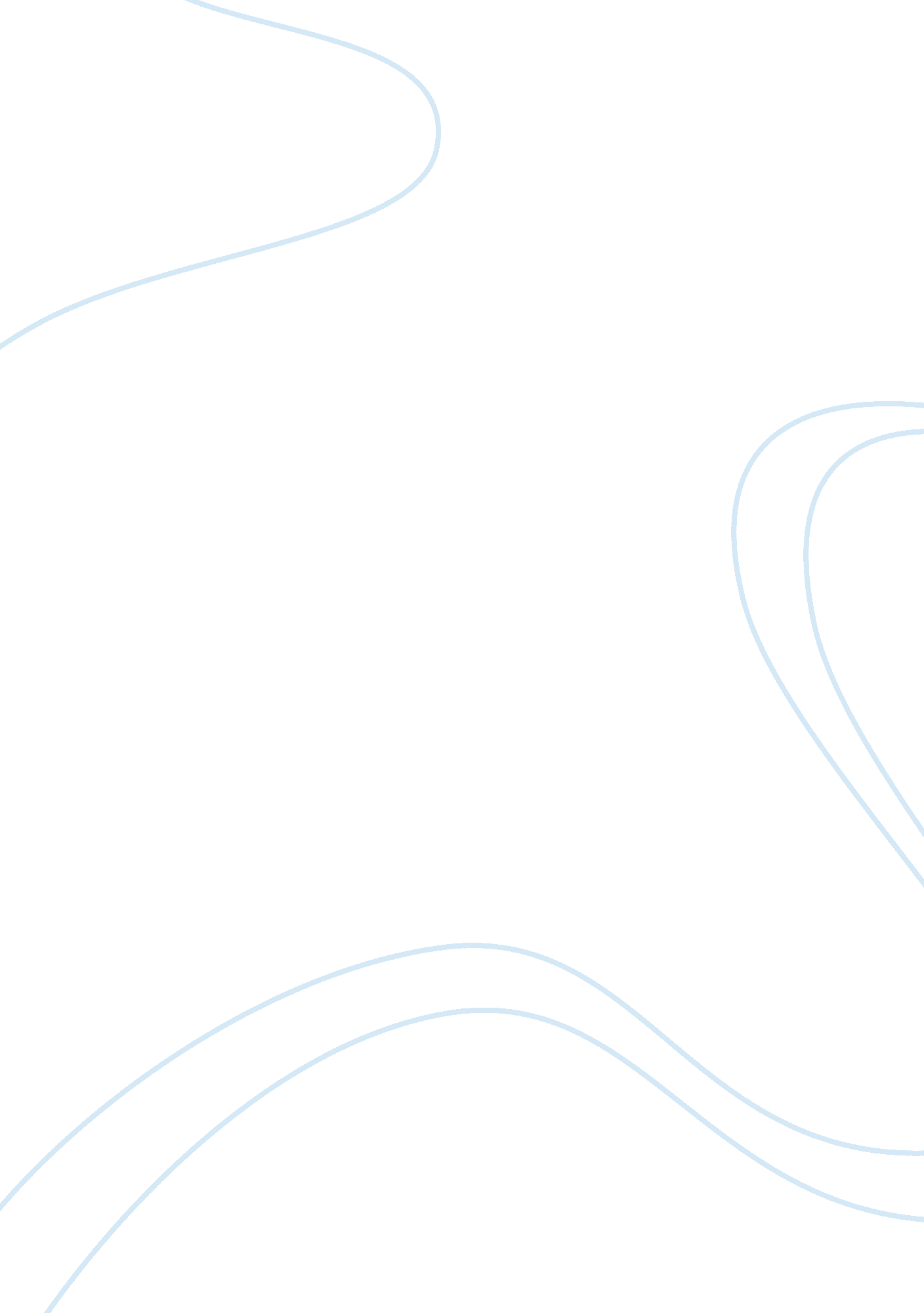 An assessment of trainingBusiness, Human Resources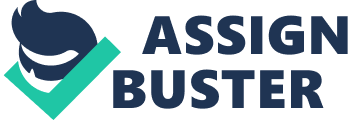 ROI assessment of training ROI assessment of training Explanations behind assessment of training To accept preparing as a business device 
To legitimize the expenses caused in preparing 
To help enhance the configuration of preparing. 
To help in selecting preparing routines.. 
Criteria for assessing training achievement 
Numbers 
Direct cost 
Circuitous expense 
Proficiency 
Execution to calendar 
Pay back 
The degree to which trainees blend. 
Responses 
Responses are vital on the grounds that, if understudies respond adversely to your courses, they are less inclined to exchange what they figured out how to their work and more prone to give awful reports to their companions, driving thusly to lower understudy numbers. 
Learning. Learning can be measured equitably utilizing a test or exam or some type of surveyed activity. 
Conduct change 
On the off chance that an understudy has taken in something from a course, you trust that this will be considered in their conduct the occupation. 
Performance change 
On the off chance that, as a consequence of preparing, understudies are utilizing suitable practices at work, then you would anticipate that that will have a positive effect on execution. 
Degree of profitability as a measure 
Degree of profitability (ROI) is a measure of the fiscal profits acquired by an association more than a pointed out time period consequently for a given interest in a preparation program 
The procedure of figuring ROI 
To ascertain ROI you should first make assesses or acquire estimations of the expenses and profits connected with a preparation program. 
Estimating and measuring expenses 
Outline and improvement costs 
The main classification of expense to be considered is the configuration and improvement of the preparation program, whether this embodies classroom occasions, study toward oneself materials, basic training sessions or some mix. 
extra expenses 
Most associations commit push to advancing their preparation programs. 
Organization costs 
A stipend must be set aside a few minutes taken by the preparation office in administrating the preparation program. 
Personnel costs 
The following classification of expenses identifies with the conveyance of the preparation, whether this is interceded by personnel (mentors, teachers, mentors, and so on.) or is self-regulated (workbooks, CBT, internet training. 
Materials 
Workplaces 
Student costs 
Assessment costs 
You likewise need to make a stipend for the time spent assessing the preparation, whether this is a ROI investigation or some other system. 
Determining and assessment advantages 
The money related profits of preparing cant be measured as far as understudy responses, nor the measure of discovering that has been attained to; not in any case the degree to which conduct may have changed.. 
Work payback funds 
Work reserve funds happen where, as a consequence of the preparation, less exertion is expected to attain to current levels of yield. 
Profit increments 
Gainfulness increments happen where, as an aftereffect of preparing, extra yield can be attained to with the same level of exertion. 
Other expense investment funds 
Fetched investment funds can be accomplished in a mixture of ways, not simply through funds in the process of childbirth, and this class permits you to make note of these 
Other salary era 
In some employment positions, it might be workable for new wage to be produced as a direct aftereffect of preparing. 
Figuring quantifiable profit 
Rate of return lets you know the rate return you have made more than a determined period as a consequence of putting resources into a preparation program. 
% ROI = (profits/ costs) x 100 
Payback period 
An alternative route at taking a gander at ROI, is to figure how long it will take before the profits of the preparation coordinate the expenses and the preparation pays for itself. 
Payback period = costs/ month to month benefits. 
References 
Patti P. (2011). Measuring ROI in Learning & Development. New York:  ASTD Press. 
http://h41156. www4. hp. com/education/upload/gr/el/ROI%20-%20WhitePaper. pdf 